Please send this form to the WT education department (fax to +82 2 553 4728) or E-mail to (registration@wtf.org) by no later than April 26, 2018I hereby submit my application to attend the:   The 116th International Kyorugi Referee Seminar as a Coach /   The 37th International Poomsae Referee Seminar as a Coach / to be conducted by WT					Date:					Signature: 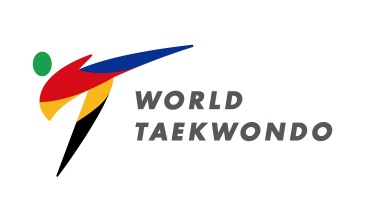 PleaseAttach yourPhoto herePleaseAttach yourPhoto hereNameLast Name: (Family)Name:Name:Name:Name:NationalityGenderGenderM(   ) / F (   )Date of Birth(MM/DD/YEAR)(MM/DD/YEAR)Country of BirthCountry of BirthOccupation CoachCoachCoachCoachCoachMobile NumberE-mailValuableShipping AddressFor International Shipping(English ONLY)For International Shipping(English ONLY)For International Shipping(English ONLY)For International Shipping(English ONLY)For International Shipping(English ONLY)Recommendation by Member National Association PresidentName:Name:Signature:Signature:Signature: